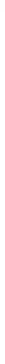 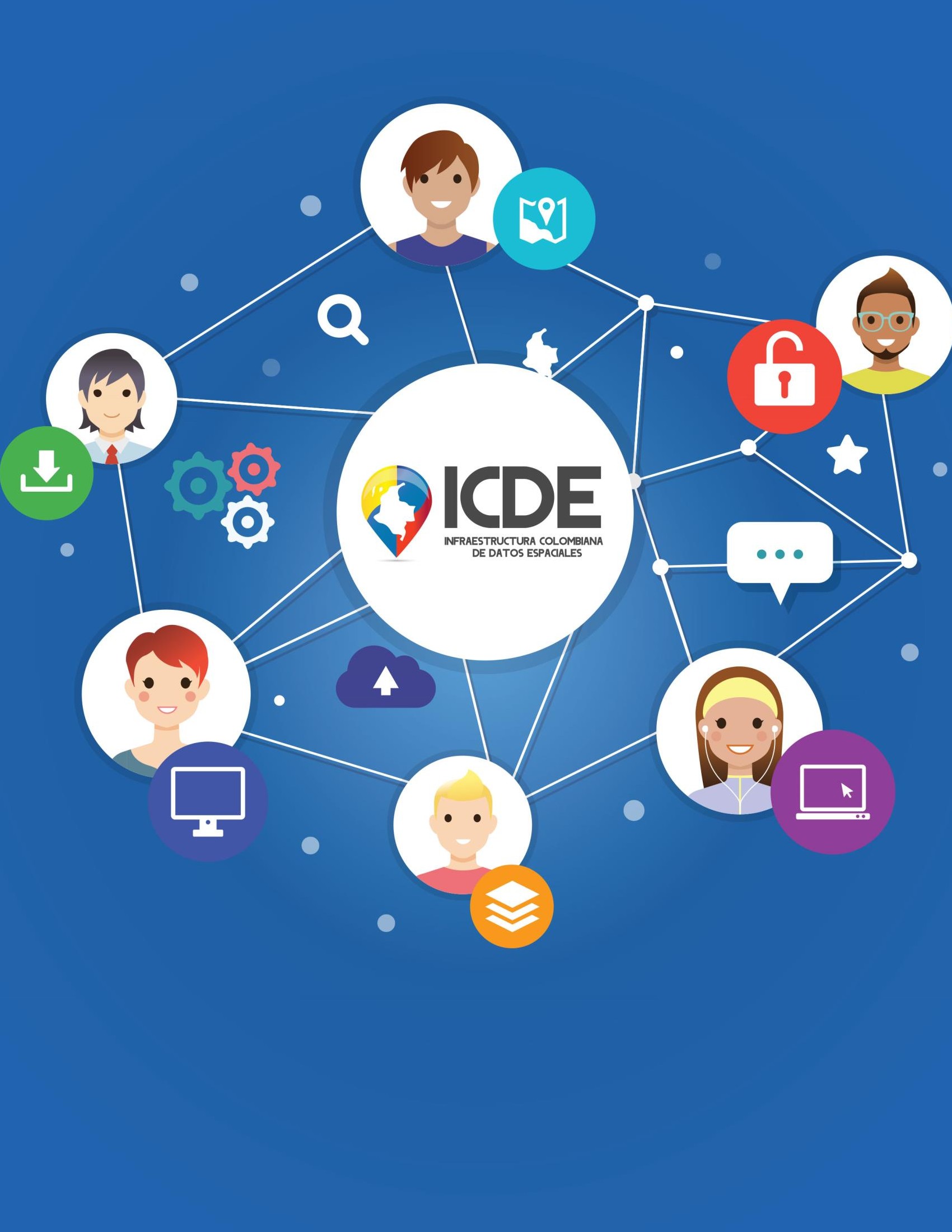 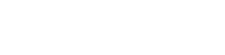 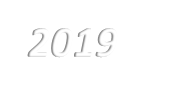 Plantilla para la documentación de Catálogo deRepresentación ISO 19117:2012  Geographic information -- Portrayal.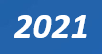 CONTROL DE VERSIONESINTRODUCCIÓNEl presente instrumento contiene la estructura, contenido y descripciones detalladas de las propiedades de cada representación; que permiten la creación de los catálogos de representación en conformidad con la norma internacional ISO 19117:2012  Geographic information -Portrayal.El instrumento se encuentra estructurado en tres (3) secciones: La primera denominada Identificación del Catálogo de Representación, en la cual se realiza una breve presentación del Catálogo, describiendo su alcance, escala, versión y datos de contacto. La siguiente sección Conjunto de Funciones, se detalla el tema, grupo y el tipo de objeto para el cual se va a crear la simbología, adicionalmente se especifica las funciones del tipo de objeto en relación a la simbología a utilizar y se especifican los dominios o subtipos asociados al objeto. La tercera sección conocida como Conjunto de Símbolos, finalmente se especifican las propiedades y valores de cada representación y anotaciones, incluyendo dimensiones, colores, tamaños, descripciones de tramas, entre otras, para cada símbolo del objeto, subtipos, atributos o dominios (según aplique).Es importante implementar este instrumento ya que provee la documentación normalizada de las características técnicas y detalladas propias para la documentación de la representación gráfica de los objetos geográficos.Identificación del Catálogo de Representación o Símbolos (O)Nombre (O)Nombre que identifica el catálogo de representación.Escala (O):Escala de representación de los símbolos a documentar, escala de visualización de la información.Alcance (O)Se debe determinar el alcance de la documentación de la información. Versión (O)Número de la versión del documento.Fecha (O)              Día – Mes – AñoElija un tipo de fecha         Haga clic aquí para escribir una fechaNombre de la organización (O):(O): Elemento obligatorio (C): Elemento condicional (op): OpcionaConjunto de funciones (O) Función del objetoConjunto de símbolosSímbolos (O)(O): Elemento obligatorio(C): Elemento condicional(op): Opcional  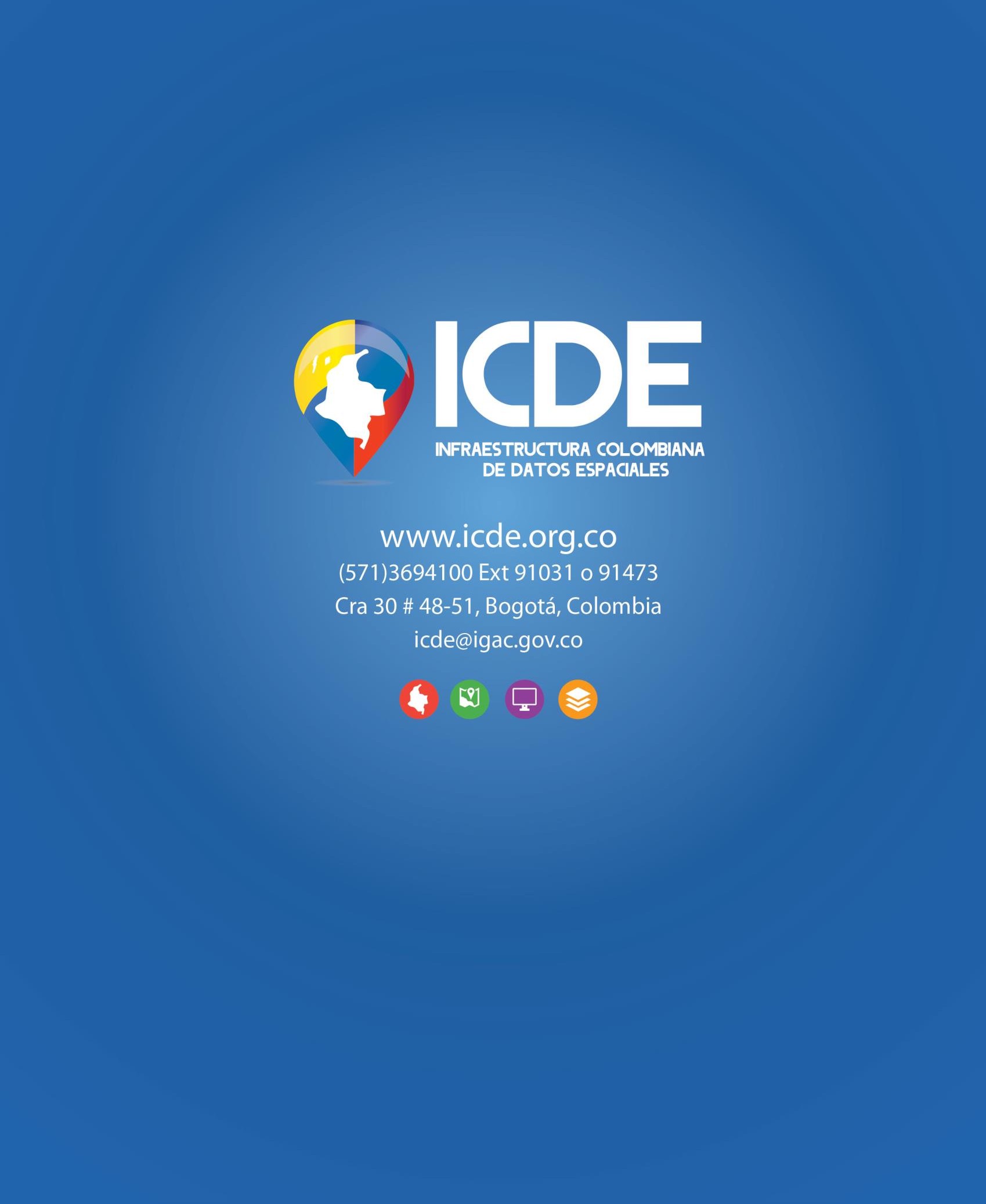 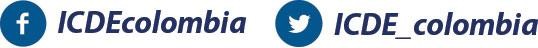 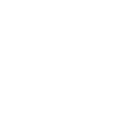 FechaAutor/Modificado porVersiónCambio Efectuado 2017-05-09 Alexandra Rodríguez1.0Creación de la plantilla.2017-07-24Lorena Posada 1.1Ajuste de forma en la plantilla 2018-05- 18Adriana Guerrero C 1.2Ajuste a formato tipo Instrumento a Diligenciar EntidadNombre de la Entidad responsable de la generación y actualización del Catálogo de RepresentaciónCiudadNombre de la Ciudad en la cual se encuentra ubicada la Entidad responsable del Catálogo de RepresentaciónCargoPosición dentro de la organización que tiene la persona responsable del Catálogo de RepresentaciónDepartamentoNombre del Departamento en la cual se encuentra ubicada la Entidad responsable del Catálogo de Representación.Tipo de rolElija un rolPaísNombre del País en el cual se encuentra ubicada la Entidad responsable del Catálogo de Representación.DirecciónDirección física en la cual la Entidad o dependencia responsable del Catálogo de Representación donde puede ser contactada.TeléfonoNúmero de teléfono, por medio del cual se puede contactar la organización o dependencia responsable del Catálogo de Representación.DirecciónDirección física en la cual la Entidad o dependencia responsable del Catálogo de Representación donde puede ser contactada.Correo electrónicoCorreo electrónico, por medio del cual se puede contactar la organización o dependencia responsable del Catálogo de Representación.TemaNombre del tema (Catálogo de Objetos) al cual corresponde el (los) objetos a documentar en el catálogo de representación.Código del temaCódigo asignado en el catálogo de objetos.GrupoNombre del Grupo (Catálogo de Objetos) al   cual  pertenece  el   (los)  objetos  a documentar en el catálogo de símbolos.Código del grupoCódigo asignado en el catálogo de objetos.ObjetoNombre del Objeto geográfico.Código del objetoCódigo asignado en el catálogo de objetos.AtributoNombre del atributo a representar.En el caso de que la representación sea a nivel de objeto este campo N/ACódigo del grupoCódigo asignado en el catálogo de objetos.Código de la funciónNombreEspecificaciónEl código de la función se conforma por: el prefijo CF + Código del Objeto + Código del atributo + el Código del dominio (si aplica)Nombre del objeto, atributo o dominio para el cual se va a crear el símbolo.Si el dominio es “drenaje sencillo permanente disperso”, el atributo es " Estado del drenaje” y el objeto es Drenaje sencillo, entonces utilice el símbolo CS0101010104-001 (estos tres últimos dígitos corresponden al código del símbolo) Numeración del código del símbolo empezando por 001.Nota: tener en cuenta el nivel de la representación: Objeto, atributo o dominioCódigo del símbolo (CS)Nombre del símboloTipoMuestra gráficaPropiedadesValorEl código del símbolo se conforma de:  el prefijo   CS + el código de la función  +   el código  del símboloNombre del símbolo al cual el objeto, atributo o dominio se va a crear.Tipo de Geometría a la  cual se le va a signar la simbologíaColor rellenoValor en RGB o CMYK, según apliqueEl código del símbolo se conforma de:  el prefijo   CS + el código de la función  +   el código  del símboloNombre del símbolo al cual el objeto, atributo o dominio se va a crear.Tipo de Geometría a la  cual se le va a signar la simbologíaColor bordeValor en RGB o CMYK, según apliqueEl código del símbolo se conforma de:  el prefijo   CS + el código de la función  +   el código  del símboloNombre del símbolo al cual el objeto, atributo o dominio se va a crear.Tipo de Geometría a la  cual se le va a signar la simbologíaAncho del bordesegún apliqueEl código del símbolo se conforma de:  el prefijo   CS + el código de la función  +   el código  del símboloNombre del símbolo al cual el objeto, atributo o dominio se va a crear.Tipo de Geometría a la  cual se le va a signar la simbología…. (se pueden documentar cuantas propiedades se considere necesarias)según apliqueEl código del símbolo se conforma de:  el prefijo   CS + el código de la función  +   el código  del símboloNombre del símbolo al cual el objeto, atributo o dominio se va a crear.Tipo de anotación a la cual se relaciona el símboloTipo Fuente Define la fuente tipo de letra, caracteres alfanuméricos a utilizarEl código del símbolo se conforma de:  el prefijo   CS + el código de la función  +   el código  del símboloNombre del símbolo al cual el objeto, atributo o dominio se va a crear.Tipo de anotación a la cual se relaciona el símboloColor FuenteValor en RGB o CMYK, de la fuente según aplique El código del símbolo se conforma de:  el prefijo   CS + el código de la función  +   el código  del símboloNombre del símbolo al cual el objeto, atributo o dominio se va a crear.Tipo de anotación a la cual se relaciona el símboloTamaño de la fuenteTamaño de fuente o tipo de letra, según apliqueLíneaTipo de fuente Identifique el tipo de fuente según apliqueLínea…Punto…. (se pueden documentar cuantas propiedades se considere necesarias